Prezado(a) ....................: Você está sendo convidado(a) para participar de uma pesquisa aprovada pelo Comitê de Ética em Pesquisa da Universidade São Caetano do Sul (USCS), de acordo com as exigências da Resolução no. 466/2012 do Conselho Nacional de Saúde. Antes de você responder às perguntas relacionadas ao estudo, apresentaremos o Termo de Consentimento Livre e Esclarecido (TCLE) para sua leitura e anuência.Seja bem-vindo(a)! 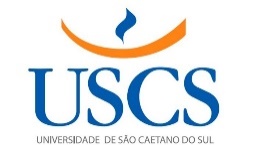 TERMO DE CONSENTIMENTO LIVRE E ESCLARECIDO (TCLE)Você está sendo convidado(a) para participar da pesquisa “Título da pesquisa”. O objetivo do estudo é .... O (A) pesquisador(a) responsável por esta pesquisa é ..., professor(a) da Universidade de São Caetano do Sul (USCS).Convidamos você para responder a este questionário com duração de aproximadamente ... minutos, sobre ... O acesso ao questionário somente ocorrerá depois de você ter dado o seu consentimento para participar neste estudo. Você poderá contribuir para esta pesquisa ao responder às questões. Contudo, você não deve participar contra a sua vontade. Os dados serão arquivados por X anos no computador pessoal do(a) pesquisador(a) responsável. A pesquisa envolve risco mínimo de possível desconforto ao responder a alguma(s) pergunta(s) do questionário proposto. Caso isso ocorra, você tem a liberdade para não responder, interromper a pesquisa, fazer pausas, ou cancelar a sua participação a qualquer momento. Em todos esses casos, você não será prejudicado(a), penalizado(a) ou responsabilizado(a) de nenhuma forma. Como benefício, ... Os resultados do estudo poderão ser apresentados ou publicados em eventos, congressos e revistas científicas. Garantimos que a sua privacidade será respeitada, assim como o anonimato e o sigilo de suas informações pessoais. Você não receberá pagamento por ter respondido ao questionário. Os custos diretos e indiretos da pesquisa serão arcados pelo(a) pesquisador(a) responsável. Todas as informações obtidas por meio de sua participação serão de uso exclusivo para esta pesquisa e ficarão sob a guarda do(a) pesquisador(a) responsável. Caso a pesquisa resulte em dano pessoal, o ressarcimento e indenizações previstos em lei poderão ser requeridos pelo(a) participante. Em caso de qualquer dúvida sobre a pesquisa, você poderá entrar em contato com o(a) pesquisador(a) responsável pelo estudo, ..., que poderá ser encontrado(a) pelo e-mail: ..., ou pelo telefone: ......Este estudo foi analisado pelo Comitê de Ética em Pesquisa (CEP) da Universidade de São Caetano do Sul (USCS). O CEP é responsável pela avaliação e acompanhamento dos aspectos éticos de todas as pesquisas envolvendo seres humanos, visando garantir a dignidade, os direitos e a segurança de participantes de pesquisa. Caso você tenha dúvidas e/ou perguntas sobre seus direitos como participante deste estudo, ou se estiver insatisfeito(a) com a maneira como o estudo está sendo realizado, entre em contato com o Comitê de Ética em Pesquisa (CEP) da Universidade de São Caetano do Sul (USCS), situado na Rua Santo Antonio, 50 – 2º. andar, Bairro Centro, São Caetano do Sul (SP), telefone (11) 4239-3282, e-mail: cep@online.uscs.edu.br. O atendimento ao público ocorre de segunda a sexta-feira, das 8h às 12h. Todavia, durante a pandemia de COVID-19, este atendimento é exclusivo por e-mail.Caso clique no ícone sobre “aceitar participar da pesquisa”, você responderá ao questionário do estudo em questão e permitirá que estes dados sejam divulgados para fins científicos ou acadêmicos, sendo mantida em sigilo a sua identidade. Também declara que está ciente dos propósitos e procedimentos do estudo e que teve oportunidade de avaliar as condições informadas sobre a pesquisa para chegar à sua decisão em participar deste estudo. Você tem o direito a ter acesso aos resultados da pesquisa. Caso queira, basta solicitar através do e-mail: ...Você poderá baixar cópia deste Termo de Consentimento ou solicitá-lo em caso de interesse pelo e-mail .... Recomendamos que você guarde em seus arquivos uma cópia deste documento. Acesse este link .... para o seu download. Desde já, agradecemos!Aceita participar desta pesquisa?   Sim, li o Termo de Consentimento Livre e Esclarecido (TCLE) e aceito participar da pesquisa.Caso não concorde em participar, apenas feche esta página no seu navegador.